Муниципальное бюджетное общеобразовательное учреждение«Степановская средняя общеобразовательная школа»Верхнекетского района Томской области636516, Россия, Томская область, Верхнекетский район,пос. Степановка, пер. Аптечный, дом 5тел./факс: (8-382) 58-25-1-66; Е-mail: stepanovca@mail.ruПояснительная запискак учебному плану на 2018-2019 учебный год индивидуального обучения по АООП НОО обучающихся с ЗПРВихристюк Кирилл, ученик 3 классаМБОУ «Степановская СОШ»    Учебный план, реализуемый в рамках Федерального государственного образовательного стандарта образования обучающихся с ЗРП, составлен в соответствии со следующими нормативными документами:       Федеральным Законом от 29.12.2012 № 273-ФЗ «Об образовании в Российской Федерации»;       Федеральным базисным учебным планом, утвержденным приказом Министерства образования Российской Федерации от 09.03.2004 № 1312 ( далее – ФБУП-2004);       Федеральным государственным образовательным стандартом образования, обучающихся с ЗПР, утвержденных приказом Министерства образования и науки Российской Федерации от 19.12.2014 № 1599        Порядком организации и осуществления образовательной деятельности по основным общеобразовательным программам – образовательным программам  начального общего, основного общего и среднего общего образования, утвержденным приказом Министерства образования и науки Российской Федерации от 30.08.2013 № 1015;     «Методическими рекомендациями по формированию учебных планов общеобразовательных организаций  Томской области на 2016-2017 учебный год от 06.05.2016 № 1790/01-08, реализующих ФГОС начального общего образования»      Учебный план обеспечивает выполнение гигиенических требований к режиму образовательного процесса, установленных СанПиН 2.4.2.2821-10 «Санитарно – эпидемиологические требования к условиям и организации обучения в общеобразовательных учреждениях» утвержденных постановлением Главного государственного санитарного врача Российской Федерации от 29.12.2010 № 189.В учебном плане представлены предметные области и коррекционно-развивающая область. Содержание всех учебных предметов, входящих в состав каждой предметной области, имеет ярко выраженную коррекционно-развивающую направленность, заключающуюся в учете особых образовательных потребностей этой категории обучающихся. Кроме этого, с целью коррекции недостатков психического и физического развития обучающихся в структуру учебного плана входит и коррекционно-развивающая область.Обучение проводится по адаптированным программам для обучающихся с ЗПР.      Учебная нагрузка на ученика не превышает норму, установленную Министерством образования РФ.Образовательный процесс регламентируется учебным планом, годовым календарным графиком и расписанием занятий. В индивидуальный план вошли  предметы учебного плана. Рабочие программы по предметам составлены на основе  адаптированных программ с учетом всех особенностей ребёнка.      12 часов учебного  плана  проводятся индивидуально в школе,(русский язык -3 часа, литературное чтение – 3 часа, математика – 3 часа, окружающий мир – 1 час, обязательные индивидуальные и групповые коррекционные занятия- 2 часа), по согласованию с родителями ( законными представителями), возможно проведение в школе.  Уроки ИЗО – 1 час, физической культуры – 3 часа, музыки – 1 час, технология – 1 час, проводятся на базе МБОУ «Степановская СОШ», интегрируются в общеобразовательные классы, что способствует постепенной социализации ребенка.            Учебная нагрузка адаптирована к индивидуальным функциональным возможностям больного ребёнка.       Основным принципом организации образовательного процесса является обеспечение щадящего режима проведения занятий.Учебный план состоит из двух частей — обязательной части и части, формируемой участниками образовательных отношений.Обязательная часть учебного плана  представлена следующими предметами:  русский язык, литературное чтение, математика, окружающий мир, музыка, изобразительное искусство, физическая культура, технология (ручной труд).  Обязательная часть учебного плана отражает содержание образования, которое обеспечивает достижение важнейших целей современного образования обучающихся с умственной отсталостью (интеллектуальными нарушениями): формирование жизненных компетенций, обеспечивающих овладение системой социальных отношений и социальное развитие обучающегося, а также его интеграцию в социальное окружение;  формирование основ духовно-нравственного развития обучающихся, приобщение их к общекультурным, национальным и этнокультурным ценностям; формирование здорового образа жизни, элементарных правил поведения в экстремальных ситуациях.«Русский язык» - как учебный предмет, направлен на формирование функциональной грамотности и коммуникативной компетенции младших школьников. Значение и функции предмета носят универсальный и обобщающий  характер, т.к. успехи в изучении русского языка во многом определяют качество подготовки ученика по другим предметам. Необходимость коррекции познавательной и речевой деятельности умственно отсталых школьников обусловлена трудностями овладения ими русской  фонетикой, графикой и орфографией, своеобразием их общего и речевого развития, имеющихся психофизических функций. Русский язык  направлен на формирование функциональной грамотности и коммуникативной компетенции младших школьников. Значение и функции предмета носят универсальный и обобщающий  характер, т.к. успехи в изучении русского языка во многом определяют качество подготовки ученика по другим предметам. Серьёзное внимание при обучении грамоте уделяется звуко-буквенному анализу, т.к. он является основой формирования правильного письма.«Чтение и развитие речи»является  одним из ведущих предметов, так как от его усвоения во многом зависит успешность всего школьного обучения. Практическая и коррекционная направленность обучения чтению обусловливает его специфику. Все знания учащихся, получаемые ими в основном при выполнении заданий, являются практически значимыми для их социальной адаптации и реабилитации. В ходе обучения идёт умственное и речевое развитие, видна тесная связь с речевой практикой учащихся. «Математика» готовит обучающихся к жизни в современном обществе и овладению доступными профессионально-трудовыми навыками. Основной задачей является формирование математических знаний и умений, необходимых для решения учебно-познавательных, учебно-практических, житейских и профессиональных задач и развитие способности их использования при решении соответствующих возрасту задач.«Окружающий мир (мир природы и человека)» - направлен на формирование первоначальных знаний о живой и неживой природе; понимание простейших взаимосвязей, существующих между миром природы и человека. Курс «Мир природы и человека» является начальным звеном формирования естествоведческих знаний, пропедевтическим этапом формирования у учащихся умений наблюдать, анализировать, взаимодействовать с окружающим миром. Содержание дисциплины предусматривает знакомство с объектами и явлениями окружающего мира и дает возможность постепенно раскрывать причинно-следственные связи между природными явлениями и жизнью человека.«Технология (ручной труд)» направлен на всестороннее развитие личности учащегося младшего возраста с умственной отсталостью (интеллектуальными нарушениями) в процессе формирования трудовой культуры и подготовки его к последующему профильному обучению в старших классах. Его изучение способствует развитию созидательных возможностей личности, творческих способностей, формированию мотивации успеха и достижений на основе предметно-преобразующей деятельности.«Изобразительное искусство»: изучение предмета заключается во всестороннем развитии личности обучающегося с умственной отсталостью (интеллектуальными нарушениями) в процессе приобщения его к художественной культуре и обучения умению видеть прекрасное в жизни и искусстве; формировании элементарных знаний об изобразительном искусстве, общих и специальных умений и навыков изобразительной деятельности (в рисовании, лепке, аппликации), развитии зрительного восприятия формы, величины, конструкции, цвета предмета, его положения в пространстве, а также адекватного отображения его в рисунке, аппликации, лепке; развитие умения пользоваться полученными практическими навыками в повседневной жизни.«Физическая культура» как учебный предмет решает образовательные, воспитательные, коррекционно-развивающие и лечебно-оздоровительные задачи. Физическое воспитание рассматривается и реализуется комплексно и находится в тесной связи с умственным, нравственным, эстетическим, трудовым обучением; занимает одно из важнейших мест в подготовке этой категории обучающихся к самостоятельной жизни, производительному труду, воспитывает положительные качества личности, способствует социальной интеграции школьников в общество.«Музыка» - учебный предмет, предназначенный для формирования у обучающихся с умственной отсталостью (интеллектуальными нарушениями) элементарных знаний, умений и навыков в области музыкального искусства, развития их музыкальных способностей, мотивации к музыкальной деятельности. Музыкально-образовательный процесс основан на принципе индивидуализации и дифференциации процесса музыкального воспитания, взаимосвязи обучения и воспитания, оптимистической перспективы, комплексности обучения, доступности, систематичности и последовательности, наглядности.Содержание коррекционно-развивающей области учебного плана представлено коррекционными занятиями (логопедическими и психокоррекционными). Всего на коррекционно-развивающую область отводится 4 часа в неделю.Организация занятий по направлениям внеурочной деятельности является неотъемлемой частью образовательного процесса.Внеурочная деятельность ориентирована на создание условий для: расширения опыта поведения, деятельности и общения;творческой самореализации обучающихся с ЗПР в комфортной развивающей среде, стимулирующей возникновение личностного интереса к различным аспектам жизнедеятельности; позитивного отношения к окружающей действительности; социального становления обучающегося в процессе общения и совместной деятельности в детском сообществе, активного взаимодействия со сверстниками и педагогами;профессионального самоопределения, необходимого для успешной реализации дальнейших жизненных планов обучающихся.План согласован с родителями.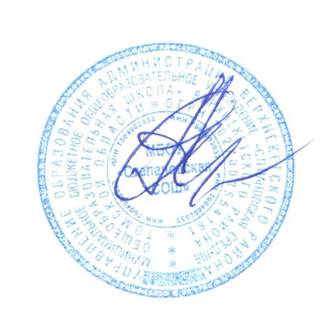 Учебный план для детей с ОВЗ с ЗПР (вариант 7.1) индивидуальное обучение  на 2018-2019 учебный год.1 класс«Рассмотрено и принято»      Управляющим советом  МБОУ  «Степановская   СОШ» Протокол № 2  от 01.10.2018 г. Утверждено:    Директор МБОУ «Степановская СОШ» ______________________А.А. Андреев                  приказ № 144     от 01.10.2018 г.Предметные областиУчебные предметыУчебные предметыКоличество часовПредметные областиУчебные предметыУчебные предметы1 классОбязательная частьОбязательная частьОбязательная частьОбязательная частьФилологияРусский языкРусский язык3ФилологияЧтение и развитие речиЧтение и развитие речи3Математика и информатикаМатематикаМатематика3Обществознание и естествознаниеОкружающий мир (человек, природа, общество)Окружающий мир (человек, природа, общество)1ИскусствоМузыкаМузыка1ИскусствоИзобразительное искусствоИзобразительное искусство1ТехнологияТехнологияТехнология1Физическая культураФизическая культураФизическая культура3Основы религиозных культур и светской этикиИТОГО: 16Обязательные занятия по выборуОбязательные занятия по выборуОбязательные занятия по выборуОбязательные занятия по выборуТехнологияТехнологияТехнология1Максимально допустимая недельная нагрузкаМаксимально допустимая недельная нагрузкаМаксимально допустимая недельная нагрузка17Коррекционная работаКоррекционная работаКоррекционная работаКоррекционная работаОбязательные индивидуальные и групповые коррекционные занятия Обязательные индивидуальные и групповые коррекционные занятия Обязательные индивидуальные и групповые коррекционные занятия 2ЛогопедияЛогопедия- Развитие речи- Детская риторика11ИТОГО:ИТОГО:ИТОГО:21